Rencana Pembelajaran Materi Tumbuhan dan LingkungannyaNadiya Fitri, Siti Choirul Fitria, Adila Maulita RegiantiProgram Studi  Pendidikan Guru Madrasah Ibtida’iyahJurusan Tarbiyah Fakultas Agama Islam Universitas Muhammadiyah Sidoarjofitri.nadiya55@gmalil.com, St.choirulfitria1234@gmail.com, adilaregianti@gmail.comRingkasan:Berisi tentang materi-materi yang akan disampaikan dan submaterinya yang berasal dari indikator-indikator yang dibuat.Pendahuluan.Dunia pendidikan saat ini dituntut untuk dikembangkanya pendekatan pembelajaran sesuai dengan dinamika pendidikan Negara kita, yang berakar pada UUD 45 dan UU no. 20 Tahun 2003 yang berakar pada nilai-nilai agama, kebudayaan nasional Indonesia dan tanggap terhadap tuntutan zaman dan sesuai dengan perkembangan IPTEK. Pendidikan selalu menjadi sorotan banyak orang, tidak hanya dari pemegang kebijakan tetapi juga pengguna (siswa). Saat ini dan masa depan pendidikan akan menjadi tantangan yang akan terus berubah disesuikan dengan standar Pengembangan IPTEKS. Sebagaimana nurdyansyah juga mempertegas bahwa: “Educational process is the process of developing student’s potential until they become the heirs and the developer of nation’s culture”. Oleh karena itu  Duschl mengatakan bahwa Pendidikan adalah bagian dari rekayasa sosial. Melalui komunitas, pendidikan dapat dibentuk dan diarahkan ke tujuan tertentu.Permasalahan bangsa yang semakin hari semakin pelik dengan adanya berbagai krisis multi dimensi ditambah dengan pengaruh dari arus informasi memunculkan beragam bentuk perilaku di masyarakat khususnya bagi para peserta didik. Perkembangan teknologi merupakan sesuatu yang tidak bisa kita hindari dalam kehidupan ini. Sehingga keluarga harus berperan aktif dalam mendidik anaknya sejak dini serta menguatkan pondasi karakter yang baik.Pada kenyataannya masih banyak permasalahan yang harus dihadapi dalam rangka meningkatkan mutu pendidikan di Indonesia. Permasalahan ini dipengaruhi oleh sejumlah faktor eksternal yang berasal dari luar peserta didik, maupun faktor internal yang berasal dari dalam diri peserta didik itu sendiri.Nurdyansyah meperejelas “The education world must innovate in a whole. It means that all the devices in education system have its role and be the factors which take the important effect in successful of education system”. Proses pembelajaran hendaknya berlangsung secara interaktif, inspiratif, menyenangkan, menantang, memotivasi peserta didik untuk berpartisipasi aktif, serta memberikan ruang yang cukup bagi prakarsa, kreativitas, dan kemandirian sesuai dengan bakat dan minat peserta didik. Proses pembelajaran harus melibatkan banyak pihak, yang diimbangi oleh perkembangan teknologi untuk mempermudah dalam  tercapaianya suasana tertentu dalam proses pembelajaran sehingga peserta didik nyaman dalam belajar. Hakikat belajar yaitu suatau proses pengarahan untuk pencapaian tujuan dengan melakukan perbuatan melalui pengalaman yang diciptakan. Bahan ajar berguna membantu pendidik dalam melaksanakan kegiatan pembelajaran. Bagi pendidik bahan ajar digunakan untuk mengarahkan semua aktivitasnya dan yang seharusnya diajarkan kepada siswa dalam proses pembelajaran.Pengalaman belajar tersebut perlu adanya standarisasi penilaian hasil belajar. Penilaian hasil belajar memerlukan sebuah pengolahan dan analisis yang akurat. Sehingga pembelajaran dapat berjalan efektif dan efisien.Preliminary ActivityPendidik mempersiapkan tentang pelajaran yang akan dibahasPendidik menjelaskan tujuan pembelajaran Memberikan motivasi kepada peserta didik.Core Activity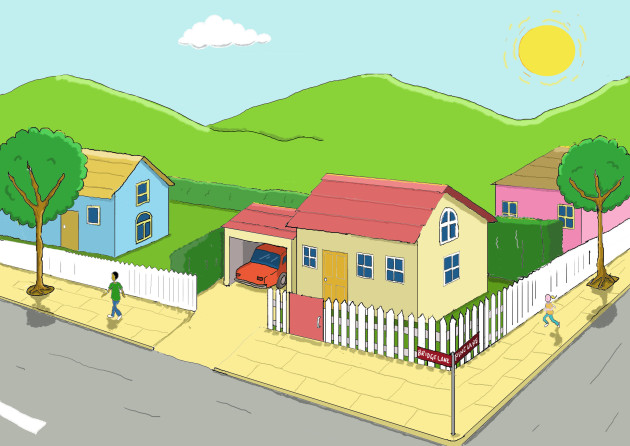 Critical Thinking Bagaimana  tumbuhan bertahan hidupBagaimana  cara tumbuhan beradaptasi dengan lingkungannyaManfaat tumbuhan bagi kehidupan sehari-hari.Kerusakan alam banyak disebabkan oleh ulah manusia, tidak sedikit tumbuhan yang berkembang di alam berkurang akibat ulah manusia, seperti menebang pohon sembarangan dan membakar hutan liar, padahal mereka juga sangat menentukan keberadaan lingkungan dan sekaligus menopang kehidupan manusia. Seharusnya manusia harus bersyukur dan merawat apa yang telah Allah ciptakan di muka bumi.(penguatan karakter religius)Perhatikan bacaan berikut!Bacaan 1(Muharam, 2008) Menyatakan bahwa salah satu makhluk hidup di muka bumi yakni tumbuhan yang mempunyai akar, batang, dan daun. Tumbuhan memperoleh makanan dengan cara membuatnya sendiri. Manfaat yang dihasilkan oleh tumbuhan banyak dimanfaatkan oleh manusia dan binatang. Tumbuhan 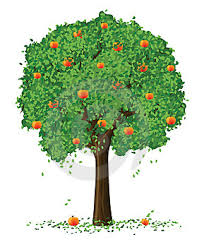 Cara tumbuhan bertahan hidup  Menyatakan tumbuhan memperoleh makanan dengan cara membuatnya sendiri. Fotosintesis adalah sebutan tumbuhan dalam membuat makanan. Istilah fotosintesis berasal dari bahasa Yunani, yang artinya pembentukan makanan menggunakan cahaya (foto=cahaya, sintesis=pembentukan). Dalam membuat makanan seniri tumbuhan memerlukan bantuan dari cahaya, cahaya dapat diperoleh dari matahari atau lampu. Tumbuhan menyerap cahaya melalui tumbuhan zat hijau yang disebut klorofil. Didalam klorofil terdapat  kloroplas di dalam sel-sel daun . Kloroplas adalah tempat tumbuhan mengolah makanan.Pada saat tumbuhan membuat atau mengolah makanan nya sendiri, tumbuhan juga memerlukan bahan memasak seperti zat hijau daun atau klorofil, air, karbon dioksida, dan cahaya matahari ataupun lampu. Tumbuhan memperoleh air dari dalam tanah . Air yang berada di dalam  tanah diserap oleh akar. Selanjutnya, air disalurkan ke daun melalui pembuluh angkut (xilem). Gas karbon dioksida diperoleh dari udara yang masuk ke dalam mulut daun (stomata). Adapun cahaya diserap oleh klorofil. Setelah proses fotosintesis karbohidrat (zat makanan) lah yang dihasilkan dan digunakan untuk tumbuh, berbunga, dan berbuah. 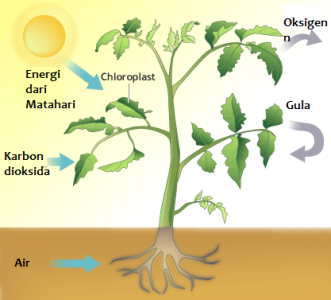 Fotosintesis menghasilkan zat makanan yang digunakan untuk pertumbuhan, sebagai pengganti sel-sel yang rusak dan sebagai cadangan makanan . Tumbuhan memanfaatkan Zat-zat cadangan makanan sebagai pengolah memasak makanannya sendiri. Namun, tidak hanya tumbuhan yang memanfaatkanya manusia dan hewan juga memanfaatkanya sebagai bahan makanan atau untuk keperluan lainnya. Tumbuhan biasa nya dapat menyimpan cadangan makanan pada batang atau akar. Cara tumbuhan melindungi diri Menyatakan bahwa tumbuhan memiliki cara berbeda dengan tumbuhan lain dalam melindungi diri dari gangguan sekitar. Adapun cara tumbuhan agar dapat bertahan hidup yakni dengan melindungi diri dengan memilik bulu racun, duri, dan bau yang tidak sedap atau bau menyengat. Seperti halnya bunga mawar yang memiliki duri disetiap rantingnya dan bungan rafflesia yang memiliki bau yang tidak sedap. 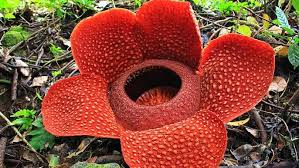 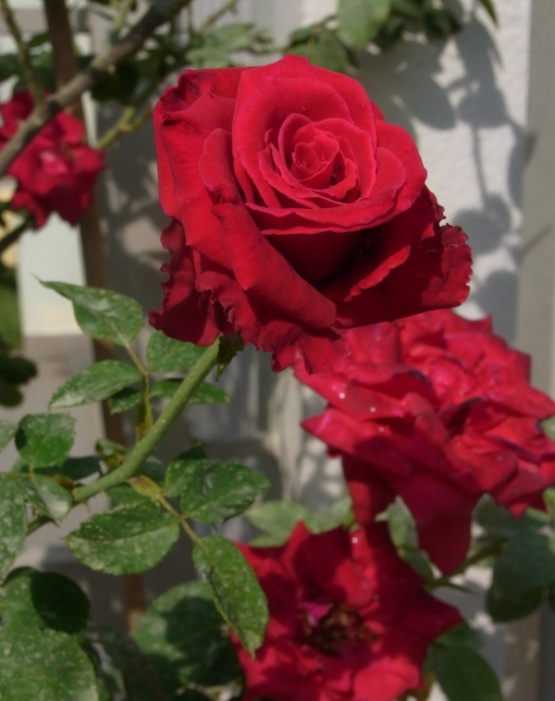 Cara tumbuhan menyesuaikan diri dengan lingkungannya.  Menyatakan bahwa tumbuhan memiliki cara berbeda dengan tumbuhan lain dalam menyesuaikan diri dengan lingkungannya. Jika tumbuhan yang hidup di tanah kering dan berpasir Seperti halnya akar panjang dan menyebar yang dimiliki kaktus yang hidup ditanah kering. Kaktus memiliki akar seperti itu agar dapat menyerap air dan mineral dari tanah. Batang yang dimiliki kaktus tebal sebagai tempat menyimpan air. dan berongga serta kecil-kecil daunnya agar pada musim kering tidak banyak melakukan penguapan air.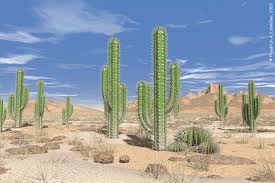 Lain halnya seperti salah satu tubuhan yang hidup dan berada di atas air.  seperti daun yang lebar dan tipis yang dimiliki bunga teratai yang berfungsi untuk mengapung di permukaan air dan menangkap cahaya matahari lebih banyak agar mengurangi penguapan air. Selain itu akar panjang yang melekat didasar air dimiliki teratai agar dapat mengapung. Selain itu akar panjang yang dimiliki teratai juga berfungsi agar memperoleh mineral  dan memanjangkan dirinya  agar dapat bertahan hidup didalam air.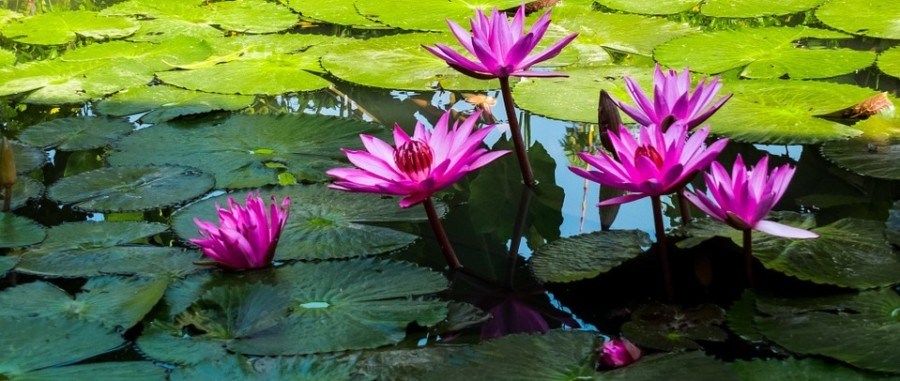 CreativeSebutkan tumbuhan apa saja yang ada di sekitarmu!Coba jelaskan manfaat tumbuhan bagi manusia dan hewan!CollaborativeBandingkan tumbuhan hidup di tanah kering dan di atas pasir! Lakukanlah dengan teman sebangkumu!Communicative Berbagilah pengalamanmu dan bandingkan tugasmu dengan teman yang lain.Closing ActivityGuru memberikan penguatan ( pemaknaan kembali tentang tumbuhan dan lingkungan )Karakter yang ditanamkan.Umpan balikRefleksi dan tindak lanjutPenilaian Hasil Pembelajaran RENCANA PELAKSANAAN PEMBELAJARAN(RPP)Satuan Pendidikan 	:	MI Muhammadiyah Ngaban Kelas / Semester 	:	IV / 1Tema 3	:	Sub Tema 2	:	Pembelajaran Ke	:	3Alokasi Waktu	:	1 x Pertemuan (2 x 35 menit)KOMPETENSI INTI (KI)KI 1	:	Menerima dan menjalankan ajaran Agama yang dianutnya. KI 2	:	Memiliki perilaku jujur, disiplin, tanggung jawab, santun, peduli, dan percaya diri dalam berinteraksi dengan keluarga, teman dan guru. KI 3	:	Memahami pengetahuan faktual dengan cara mengamati [mendengar, melihat, membaca] dan menanya berdasarkan rasa ingin tahu tentang dirinya, makhluk ciptaan Tuhan dan kegiatannya, dan benda-benda yang dijumpainya di rumah, sekolah.KI 4	:	Menyajikan pengetahuan faktual dalam bahasa yang jelas dan logis dan sistematis, dalam karya yang estetis dalam gerakan yang mencerminkan anak sehat, dan dalam tindakan yang mencerminkan perilaku anak beriman dan berakhlak mulia.KOMPETENSI DASAR (KD) & INDIKATORKompetensi Dasar (KD) :I P A3.2 membandingkan siklus hidup beberapa jenis makhluk hidup serta mengkaitkan dengan upaya pelestariannyaIndikator  :Membandingkan siklus makhuk hidup4.2membuat skema siklus hidup beberapa jenis makhluk hidup yang ada      dilingkungan sekitarnya, dan slogan upaya pelestariannyaIndikator  :Membuat skema siklus makhluk hidup TUJUAN Melalui kegiatan melakukan pengamatan, siswa mampu mengidentifikasi siklus makhluk hidup yang ada di sekitarnya dengan baik. Melakukan kegiatan meyusun gambar petumbuhan tumbuhan, siswa mampu membuat skema siklus makhluk yang ada di sekitarnya dengan benar. MATERI PEMBELAJARANSiklus makhluk hidup PENDEKATAN DAN METODE PEMBELAJARANPendekatan	:  ScientificStrategi	:  Cooperative LearningTeknik	:  Example Non ExampleMetode 	:  Penugasan, pengamatan, tanya jawab, diskusi, dan ceramahKEGIATAN PEMBELAJARAN Daftar PustakaMuhammad, M., & Nurdyansyah, N. (2015). Pendekatan Pembelajaran Saintifik. Sidoarjo: Nizamia learning center.Nurdyansyah, N., & Andiek, W. (2015). Inovasi Teknologi Pembelajaran. Sidoarjo: Nizamia learning center.Nurdyansyah, N., & Fahyuni, E. F. (2016). Inovasi Model Pembelajaran Sesuai Kurikulum 2013. Sidoarjo: Nizamia learning center.Nurdyansyah, N., Rais, P., & Aini, Q. (2017). The Role of Education Technology in Mathematic of Third Grade Students in MI Ma’arif Pademonegoro Sukodono. Madrosatuna: Journal of Islamic Elementary School, 1(1), 37-46. Nurdyansyah, N. (2016). Developing ICT-Based Learning Model to Improve Learning Outcomes IPA of SD Fish Market in Sidoarjo. Jurnal TEKPEN, 1(2).Nurdyansyah, N., & Andiek, W. (2017). Manajemen Sekolah Berbasis ICT. Sidoarjo: Nizamia learning center.Nurdyansyah, N. (2018). Model Pembelajaran Berbasis Masalah Pada Pelajaran IPA Materi Komponen Ekosistem. Universitas Muhammadiyah Sidoarjo.Nurdyansyah, N. (2018). Peningkatan Moral Berbasis Islamic Math Character. Universitas Muhammadiyah Sidoarjo.Nurdyansyah, N. (2018). Pengembangan Bahan Ajar Modul Ilmu Pengetahuan Alambagi Siswa Kelas Iv Sekolah Dasar. Universitas Muhammadiyah Sidoarjo.Nurdyansyah, N., & Fitriyani, T. (2018). Pengaruh Strategi Pembelajaran Aktif Terhadap Hasil Belajar Pada Madrasah Ibtidaiyah. Universitas Muhammadiyah Sidoarjo.Nurdyansyah, N. (2017). Sumber Daya dalam Teknologi Pendidikan. Universitas Muhammadiyah Sidoarjo. Nurdyansyah, N. (2015). Model Social Reconstruction Sebagai Pendidikan Anti–Korupsi Pada Pelajaran Tematik di Madrasah Ibtida’iyah Muhammadiyah 1 Pare. Halaqa, 14(1).Nurdyansyah, N. (2017). Integration of Islamic Values in Elementary School. Atlantis Press.  Advances in Social Science, Education and Humanities Research (ASSEHR), volume 125Nurdyansyah, N., Siti, M., & Bachtiar, S. B. (2017). Problem Solving Model with Integration Pattern: Student’s Problem Solving Capability.  Atlantis Press.  Advances in Social Science, Education and Humanities Research, volume 173 Pandi, R., & Nurdyansyah, N. (2017). An Evaluation of Graduate Competency in Elementary School. Atlantis Press.  Advances in Social Science, Education and Humanities Research (ASSEHR), volume 125kriteriaSangat baik4Baik3Cukup2Kurang1Menyebutkan manfaat tumbuhan Cara tumbuhan melindungi diriCara tumbuhan bertahan hidup KegiatanDeskripsi  KegiatanAlokasi WaktuPembukaan Guru memberi salam Kelas dilanjutkan dengan do’a dipimpin oleh salah satu siswaSiswa diingatkan untuk selalu mengutamakan sikap disiplin setiap saat dan manfaatnya bagi tercapainya cita-citaMenyanyikan lagu garuda pancasila atau lagu nasional lainnya Membiasakan membaca 15menit Melakukan komunkasi tentang kehadiran siswaMengajak berdinamika tentang tepuk kompak dan lagu yang relevanGuru menyiapkan fisik dan sikis anak dalam mengawali kegiatan pembelajaran serta menyapa anakMenyampaikan tujuan pembelajaran hari ini10 menitInti Siswa mengamati gambar yang terdapat pada halaman tertentuGuru mengaitkan kegiatan ini dengan judul tema.Guru dapat memberikan beberapa pertanyaan untuk menstimulus ketertarikan siswa tentang topik yang dibahas.Siswa mengamati beberapa gambar kegiatanSiswa kemudian menuliskan pada kolom yang terdapat pada halaman tersebut150 menitPenutupan salam dan do’a penutup5 menit